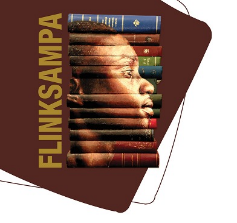 Festival Afro Minuto - Flink Sampa/2020 “Milton Santos”      ANEXO I – FICHA DE INSCRIÇÃO e AUTORIZAÇÃO DO REPRESENTANTE LEGAL PARA MENORES DE 18 (DEZOITO) ANOS(PREENCHER PREFERENCIALMENTE POR DIGITAÇÃO OU EM LETRA BASTÃO LEGÍVEL)DIRETORIA DE ENSINO: ESCOLA:Nome do(a) estudante(a): IDADE:                       RA ou RG:                                       Série/Classe: Endereço: Complemento:                       Bairro:                                                               Cidade: Telefone residencial: (     )                                   Celular (     ): Professor (a) orientador (a): E-mail: Inserir o endereço do LINK DO VÍDEO postado no YOUTUBE:   AUTORIZAÇÃO DO REPRESENTANTE LEGAL PARA MENORES DE 18 (DEZOITO) ANOSAutorizo o(a) estudante:  RA/RG nº                                           participar e cumprir todas as etapas definidas no regulamento do Concurso FLINK SAMPA /2020 Afro Minuto – “Milton Santos”Nome Completo da/o representante legal do(a) estudante:  ______________________________________________________________________________________R.G.:                                                                               CPF:Assinatura: _____________________________________________________________________________Local:                                                                                                                     Data: 